                                               Утверждено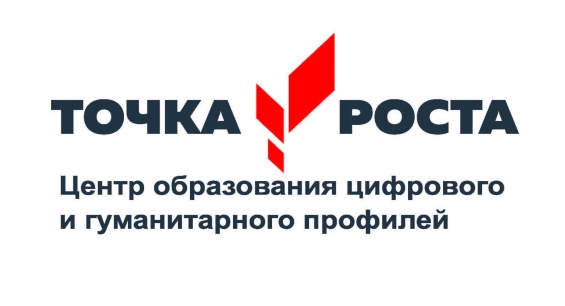  Директор МБОУ «Яльчикская СОШ»                                             _________________/Л.Н.Васильева/
Расписание занятий в центре образования цифрового и гуманитарного профилей «Точка роста» на 2022-2023 учебный годУроки (согласно основному расписанию)Уроки (согласно основному расписанию)Уроки (согласно основному расписанию)Уроки (согласно основному расписанию)Уроки (согласно основному расписанию)Уроки (согласно основному расписанию)Уроки (согласно основному расписанию)Уроки (согласно основному расписанию)ПонедельникВторникСредаЧетвергПятницаСубботаТехнология (107 каб)Долгов Сергей ВитальевичКуприянова Анжелика ВладимировнаТехнология (107 каб)Долгов Сергей ВитальевичКуприянова Анжелика Владимировна1),2) 5а     (8:30-10:10)5),6) 8а(12:40-14:20)1),2) 8б     (8:30-10:10)5),6) 5к,6б(12:40-14:20)3),4) 7б,к (10:30-12:20)6) 11к  (13:35-14:20)1),2) 6к,7а     (8:30-10:10)5),6) 8в(12:40-14:20)7) 10к   (14:30-15:15)3),4) 5б (10:30-12:20)1),2) 6а     (8:30-10:10)4),5) 8к (11:35-13:25)Информатика (105 каб.)Никитин Юрий АлександровичИнформатика (105 каб.)Никитин Юрий Александрович4) 11а (11:35-12:20)5) 11а,к (12:40-13:25)1) 9к(8:30-9:15)6) 7а                  (13:35-14:20)7) 8к         (14:30-15:15)3) 10а,к (10:30-11:15)5) 10а,к (12:40-13:25)1) 11а,к (8:30-9:15)5) 10а,к (12:40-13:25)Основы безопасности жизнедеятельности (106 каб.)Демьянов Виктор ПетровичОсновы безопасности жизнедеятельности (106 каб.)Демьянов Виктор Петрович1) 7к   (8:30-9:15)2) 6б   (9:25-10:10)4) 9а  (11:35-12:20)5) 9к  (12:40-13:25)6) 11к  (13:35-14:20)7) 10а   (14:30-15:15)5) 9б    (12:40-13:25)6) 8б      (13:35-14:20) 3) 6к    (10:30-11:15)4) 8к    (11:35-12:20)5) 8в    (12:40-13:25)6) 8а     (13:35-14:20)1) 10к (8:30-9:15)2) 11а  (9:25-10:10)5) 5к  (12:40-13:25)Дополнительное образованиеДополнительное образованиеДополнительное образованиеДополнительное образованиеДополнительное образованиеДополнительное образованиеДополнительное образованиеДополнительное образование«3D –модель»Долгов Сергей Витальевич14:30-15:15«Конструирование LEGO -роботов»Данилов Алексей Ардалионович14:30-15:1514:30-15:1514:30-15:15«Шахматная гостинная» (холл 1 этаж)Демьянов Виктор Петрович14:30-15:0014:30-15:00«Учимся играть на Паскале» Никитин Юрий Александрович14:30-15:15«Безопасное поведение» Демьянов Виктор Петрович13:50-14:3513:50-14:35«Квадрокоптеры» Никитин Юрий Александрович14:30-15:1514:30-15:15Внеурочная деятельностьВнеурочная деятельностьВнеурочная деятельностьВнеурочная деятельностьВнеурочная деятельностьВнеурочная деятельностьВнеурочная деятельностьВнеурочная деятельностьШкольный медиацентр «Информационно-медийное направление РДШ»14:30-15:1514:30-15:15Школьный медиацентр «ЮИД»14:30-15:15Кабинет ОБЖ «ЮДП»14:30-15:15Школьный медиацентр «РДШ»14:30-15:1514:30-15:15Школьный медиацентр «ДДЮП»14:30-15:15Школьный медиацентр «Здоровое питание»12:40-13:25